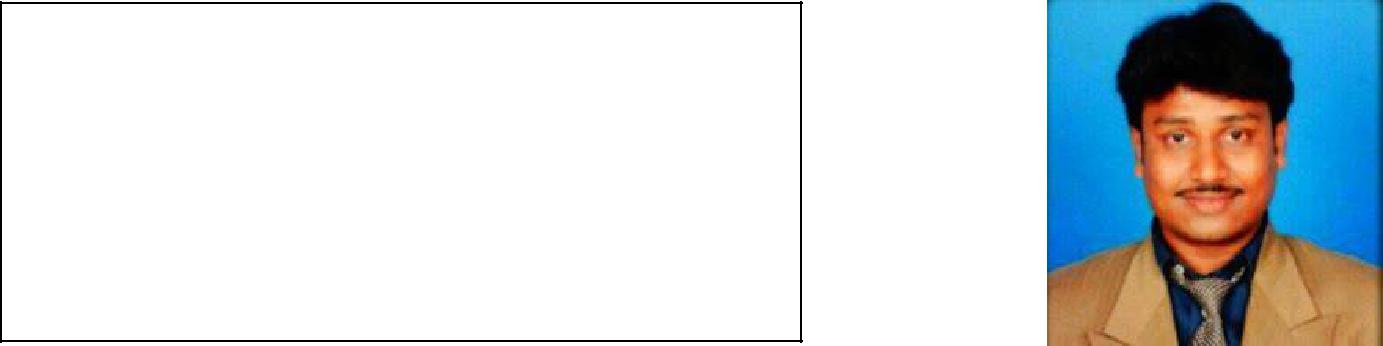 KARTEEK E-mail :	karteek.382955@2freemail.com CAREER OBJECTIVE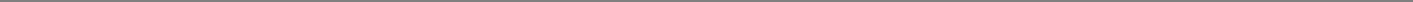 Seeking tough career in a legendary and esteemed organization to utilize my skills and abilities which offers a professional growth while being resourceful and flexible.EDUCATIONAL PROFILEPost-Graduation in Medical Biochemistry:EXPERIENCETOTAL WORK EXP: 6 Years 7 months (MEDICAL CODING: 5 years 2 months)Worked as an Auditor cum Process trainer in GeBBS Healthcare Solutions Mumbai, since November 2016 to April 2018.Worked as Medical Coding Quality Analyst in LogixHealth Solutions Pvt. Ltd., Bangalore, from November 2014 to November 2016.Worked as Medical Coder in Apex Medserve, Chennai, from January 2013 to September 2014.Worked as Faculty of Medicine in Great Eastern Medical School (GEMS Medical College), Srikakulam, Andhra Pradesh, from May 2011 to September 2012.ROLES & RESPONSIBILITIESPerforming coding audit on all diagnoses, procedures, professional & facility services, and supplies with the most accurate and descriptive ICD-10-CM/CPT-4 (E&M level of services) & HCPCS codes for coder quality assessment.Performing coding audit on all the chart processing options like Unable to code, Request Management Review, No charge etc..Preparing finalized audit report with marked errors and explanations and reviewing (retrospective and/or prospective) the same with respective coders.Train  the  coders  in  Outpatient  procedures,  ICD  10  CM,  Billing  &HCPCS.Giving certification training for COC certification aspirants.End to End coding training for new hires which includes ICD 10 CM, CPT-4 & HCPCS.Updating data and maintaining status reports of all the work done.Preparing process documentations of different clients to help the new coders in correct coding.Maintain a working knowledge of Anatomy, Physiology and Pathology, CPT and ICD-10-CM coding principles, and client instructions pertaining to billing and documentation.OTHER ROLES & RESPONSIBILITIES HANDLEDDISSECTING TOTAL CADAVER (DEAD BODY) IN ANATOMY DEPARTMENT WHILE PURSUING 1st YEAR POST-GRADUATION IN MEDICAL BIOCHEMISTRY AT MAHARAJAH’S INSTITUTE OF MEDICAL SCIENCES, WHICH HELPED IN GAINING COMPLETE KNOWLEDGE OF ANATOMY.Teaching Medical Biochemistry to MBBS and BDS students and guide them in their practical & record works while working in GEMS medical college.Teaching Medical Biochemistry to all other medical based courses l i k e BHMS, BPT, B.Sc. MLT and B.Sc. Nursing.Carrying out all the routine laboratory techniques in Biochemistry and checking the results of the tests done by the lab technicians in the hospital lab.Worked in Rotary blood bank while pursuing B.Sc. MLT and therefore gained practical knowledge in different laboratory techniques.ADDITIONAL INFORMATIONQuick learner with zeal to Achieve tasks within time linesEnjoy both working independently and as a team player depending upon the requirements of the assignment.Have excellent written, oral and interpersonal communication skillsPrioritization of work requirements and meaningful completionAbility to get along very well with colleagues and helping them in times of needPERSONAL INFORMATIONSubjects: Medical Anatomy, Medical Physiology, Medical Biochemistry.: Medical Anatomy, Medical Physiology, Medical Biochemistry.College: Maharajah’s Institute of Medical Sciences, Vizianagaram.: Maharajah’s Institute of Medical Sciences, Vizianagaram.University: Dr.NTR University of Health Sciences, Vijayawada.: Dr.NTR University of Health Sciences, Vijayawada.Percentage : 66.93%Percentage : 66.93%MEDICAL CODING CERTIFICATIONMEDICAL CODING CERTIFICATIONCertified Outpatient Coder (COC):Certified Outpatient Coder (COC):Completed ICD-10 Proficiency examCompleted ICD-10 Proficiency examDate of birth:8th November, 1985.Hobbies:Photography, Watchingmovies, listening music.Extracurricular:Drawing pencil arts,dancing.Languages known:English, Hindi, Telugu.